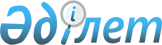 О внесении изменений и дополнений в решение городского маслихата от 24 декабря 2009 года N 28/261-4с "О бюджете города Шымкент на 2010-2012 годы"
					
			Утративший силу
			
			
		
					Решение Шымкентского городского маслихата Южно-Казахстанской области от 20 апреля 2010 года N 35/320-4с. Зарегистрировано Управлением юстиции города Шымкента Южно-Казахстанской области 26 апреля 2010 года N 14-1-111. Утратило силу в связи с истечением срока применения - письмо Шымкентского городского маслихата Южно-Казахстанской области от 4 апреля 2011 года N 1-85      Сноска. Утратило силу в связи с истечением срока применения - письмо Шымкентского городского маслихата Южно-Казахстанской области от 04.04.2011 N 1-85.

      В соответствии с Бюджетным кодексом Республики Казахстан от 4 декабря 2008 года и Законом Республики Казахстан от 23 января 2001 года «О местном государственном управлении и самоуправлении в Республике Казахстан» и решением Южно-Казахстанского областного маслихата от 12 апреля 2010 года № 28/296-IV «О внесении изменений и дополнений в решение Южно-Казахстанского областного маслихата от 11 декабря 2009 года № 23/248-IV «Об областном бюджете на 2010-2012 годы» зарегистрировано в Реестре государственной регистрации нормативных правовых актов за № 2024 городской маслихат РЕШИЛИ:



      1. Внести в решение городского маслихата от 24 декабря 2009 года № 28/261-4с «О бюджете города Шымкент на 2010-2012 годы» (зарегистрировано в Реестре государственной регистрации нормативных правовых актов за № 14-1-103, опубликовано 8 января 2010 года в газете «Панорама Шымкента» № 1) следующие изменения и дополнения:



      в пункте 1:

      в подпункте 1):

      цифры «29 523 853» заменить цифрами «33 542 227»;

      цифры «14 762 291» заменить цифрами «15 222 242»;

      цифры «123 379» заменить цифрами «185 025»;

      цифры «2 383 010» заменить цифрами «2 874 110»;

      цифры «12 255 173» заменить цифрами «15 260 850»;

      в подпункте 2):

      цифры «34 831 001» заменить цифрами «38 824 557»;

      подпункт 4) изложить в следующей редакции:

      сальдо по операциям с финансовыми активами – 46 782 тысяч тенге;

      приобретение финансовых активов - 46 782 тысяч тенге;

      в подпункте 5):

      цифры «-5 295 500» заменить цифрами «-5 317 464»;

      в подпункте 6):

      цифры «5 295 500» заменить цифрами «5 317 464»;

      цифры «1 058 357» заменить цифрами «1 080 321»;



      в пункте 2:

      цифры «160 000» заменить цифрами «130 000»;



      в пункте 6:

      в абзаце четвертом цифры «190 589» заменить цифрами «175 614»;

      в абзаце шестом цифры «126 215» заменить цифрами «119 534»;

      в абзаце седьмом цифры «20 499» заменить цифрами «6 450»;

      в абзаце тринадцатом цифры «2 834» заменить цифрами «2 957»;

      в абзаце семнадцатом цифры «2 231 675» заменить цифрами «4 941 876»;

      в абзаце двадцать втором цифры «282 717» заменить цифрами «459 101»;

      дополнить двадцать третьем абзацем следующего содержания:

      «на реализацию государственного образовательного заказа в дошкольных организациях образования – 154 674 тысяч тенге»;



      в пункте 7:

      цифры «758 393» заменить цифрами «368 163»;

      приложения 1, 4, 6 к указанному решению изложить в новой редакции согласно приложениям 1, 2, 3 к настоящему решению.

      2. Настоящее решение вводится в действие с 1 января 2010 года.      

      Председатель сессии городского маслихата   О.Ешимбетов       Секретарь городского маслихата             Ж.Махашов 

      Приложение 1 к решению

      Шымкентского городского маслихата

      от 20 апреля 2010 года № 35/320-4с      Приложение 1 к решению

      Шымкентского городского маслихата

      от 24 декабря 2009 года № 28/261-4с       Бюджет города Шымкент на 2010 год

      Приложение 2 к решению

      Шымкентского городского маслихата

      от 20 апреля 2010 года № 35/320-4с      Приложение 4 к решению

      Шымкентского городского маслихата

      от 24 декабря 2009 года № 28/261-4с Перечень бюджетных программ развития городского бюджета на 2010 год с разделение на бюджетные программы, направленные на реализацию бюджетных инвестиционных проектов (программ) и на формирование или увеличение уставного капитала юридических лиц  

      Приложение 3 к решению

      Шымкентского городского маслихата

      от 20 апреля 2010 года № 35/320-4с      Приложение 6 к решению

      Шымкентского городского маслихата

      от 24 декабря 2009 года № 28/261-4с       Бюджетные программы районов в городе на 2010-2012 годы
					© 2012. РГП на ПХВ «Институт законодательства и правовой информации Республики Казахстан» Министерства юстиции Республики Казахстан
				КатегорияКатегорияКатегорияКатегорияСумма, тыс. тенге

 

 КлассКлассНаименованиеСумма, тыс. тенге

 

 ПодклассПодклассСумма, тыс. тенге

 

 11123І. ДОХОДЫ33 542 227 1Налоговые поступления15 222 242 01Подоходный налог3 388 690 2Индивидуальный подоходный налог3 388 690 03Социальный налог2 428 650 1Социальный налог2 428 650 04Налоги на собственность2 303 243 1Hалоги на имущество1 117 272 3Земельный налог458 382 4Hалог на транспортные средства727 430 5Единый земельный налог159 05Внутренние налоги на товары, работы и услуги6 683 387 2Акцизы6 209 345 3Поступления за использование природных и других ресурсов142 918 4Сборы за ведение предпринимательской и профессиональной деятельности221 034 5Налог на игорный бизнес110 090 07Прочие налоги285 1Прочие налоги285 08Обязательные платежи, взимаемые за совершение юридически значимых действий и (или) выдачу документов уполномоченными на то государственными органами или должностными лицами417 987 1Государственная пошлина417 987 2Неналоговые поступления185 025 01Доходы от государственной собственности12 764 1Поступления части чистого дохода государственных предприятий149 4Доходы на доли участия в юридических лицах, находящиеся в государственной собственности1 115 5Доходы от аренды имущества, находящегося в государственной собственности11 500 02Поступления от реализации товаров (работ, услуг) государственными учреждениями, финансируемыми из государственного бюджета10 1Поступления от реализации товаров (работ, услуг) государственными учреждениями, финансируемыми из государственного бюджета10 03Поступления денег от проведения государственных закупок, организуемых государственными учреждениями, финансируемыми из государственного бюджета32 1Поступления денег от проведения государственных закупок, организуемых государственными учреждениями, финансируемыми из государственного бюджета32 04Штрафы, пеня, санкции, взыскания, налагаемые государственными учреждениями, финансируемыми из государственного бюджета, а также содержащимися и финансируемыми из бюджета (сметы расходов) Национального Банка Республики Казахстан 9 706 1Штрафы, пени, санкции, взыскания, налагаемые государственными учреждениями, финансируемыми из государственного бюджета, а также содержащимися и финансируемыми из бюджета (сметы расходов) Национального Банка Республики Казахстан, за исключением поступлений от организаций нефтяного сектора 9 706 06Прочие неналоговые поступления162 513 1Прочие неналоговые поступления162 513 3Поступления от продажи основного капитала2 874 110 01Продажа государственного имущества, закрепленного за государственными учреждениями2 505 975 1Продажа государственного имущества, закрепленного за государственными учреждениями2 505 975 03Продажа земли и нематериальных активов368 135 1Продажа земли330 335 2Продажа нематериальных активов37 800 4Поступления трансфертов15 260 850 02Трансферты из вышестоящих органов государственного управления15 260 850 2Трансферты из областного бюджета15 260 850 Функциональная группаФункциональная группаФункциональная группаФункциональная группаФункциональная группаСумма, тыс. тенге Функциональная подгруппа НаименованиеФункциональная подгруппа НаименованиеФункциональная подгруппа НаименованиеФункциональная подгруппа НаименованиеСумма, тыс. тенге Администратор бюджетных программАдминистратор бюджетных программАдминистратор бюджетных программСумма, тыс. тенге Программа Программа Сумма, тыс. тенге 111123ІІ. ЗАТРАТЫ38 824 55701Государственные услуги общего характера313 1611Представительные, исполнительные и другие органы, выполняющие общие функции государственного управления248 104112Аппарат маслихата района (города областного значения)21 986001Услуги по обеспечению деятельности маслихата района (города областного значения)20 126004Материально-техническое оснащение государственных органов1 860122Аппарат акима района (города областного значения)115 214001Услуги по обеспечению деятельности акима района (города областного значения)111 534004Материально-техническое оснащение государственных органов3 680123Аппарат акима района в городе, города районного значения, поселка, аула (села), аульного (сельского) округа110 904001Услуги по обеспечению деятельности акима района в городе, города районного значения, поселка, аула (села), аульного (сельского) округа110 9042Финансовая деятельность11 060459Отдел экономики и финансов района (города областного значения)11 060003Проведение оценки имущества в целях налогообложения10 000011Учет, хранение, оценка и реализация имущества, поступившего в коммунальную собственность1 0609Прочие государственные услуги общего характера53 997459Отдел экономики и финансов района (города областного значения)53 997001Услуги по реализации государственной политики в области формирования и развития экономической политики, государственного планирования, исполнения бюджета и управления коммунальной собственностью района (города областного значения)53 99702Оборона26 6681Военные нужды26 668122Аппарат акима района (города областного значения)26 668005Мероприятия в рамках исполнения всеобщей воинской обязанности26 66803Общественный порядок, безопасность, правовая, судебная, уголовно-исполнительная деятельность265 5001Правоохранительная деятельность265 500458Отдел жилищно-коммунального хозяйства, пассажирского транспорта и автомобильных дорог района (города областного значения)265 500021Обеспечение безопасности дорожного движения в населенных пунктах265 50004Образование17 382 5701Дошкольное воспитание и обучение2 322 355464Отдел образования района (города областного значения)2 322 355009Обеспечение деятельности организаций дошкольного воспитания и обучения2 322 3552Начальное, основное, среднее и общее среднее образование8 299 363464Отдел образования района (города областного значения)8 299 363003Общеобразовательное обучение7 938 484006Дополнительное образование для детей 360 8794Техническое и профессиональное, послесреднее образование72 862464Отдел образования района (города областного значения)72 862018Организация профессионального обучения72 8629Прочие услуги в области образования6 687 990464Отдел образования района (города областного значения)293 025001Услуги по реализации государственной политики на местном уровне в области образования 27 391005Приобретение и доставка учебников, учебно-методических комплексов для государственных учреждений образования района (города областного значения)113 205011Капитальный, текущий ремонт объектов образования в рамках реализации стратегии региональной занятости и переподготовки кадров152 000013Материально-техническое оснащение государственных органов429467Отдел строительства района (города областного значения)6 394 965037Строительство и реконструкция объектов образования6 394 96506Социальная помощь и социальное обеспечение1 484 4792Социальная помощь1 413 079123Аппарат акима района в городе, города районного значения, поселка, аула (села), аульного (сельского) округа23 145003Оказание социальной помощи нуждающимся гражданам на дому23 145451Отдел занятости и социальных программ района (города областного значения)1 337 709002Программа занятости456 453005Государственная адресная социальная помощь87 673006Жилищная помощь67 389007Социальная помощь отдельным категориям нуждающихся граждан по решениям местных представительных органов98 092010Материальное обеспечение детей-инвалидов, воспитывающихся и обучающихся на дому2 185013Социальная адаптация лиц, не имеющих определенного местожительства61 906016Государственные пособия на детей до 18 лет292 953017Обеспечение нуждающихся инвалидов обязательными гигиеническими средствами и предоставление услуг специалистами жестового языка, индивидуальными помощниками в соответствии с индивидуальной программой реабилитации инвалида68 019019Обеспечение проезда участникам и инвалидам Великой Отечественной войны по странам Содружества Независимых Государств, по территории Республики Казахстан, а также оплаты им и сопровождающим их лицам расходов на питание, проживание, проезд для участия в праздничных мероприятиях в городах Москва, Астана к 65-летию Победы в Великой Отечественной войне6 450020Выплата единовременной материальной помощи участникам и инвалидам Великой Отечественной войны, а также лицам, приравненным к ним, военнослужащим, в том числе уволенным в запас (отставку), проходившим военную службу в период с 22 июня 1941 года по 3 сентября 1945 года в воинских частях, учреждениях, в военно-учебных заведениях, не входивших в состав действующей армии, награжденным медалью «За победу над Германией в Великой Отечественной войне 1941-1945 гг.» или медалью «За победу над Японией», проработавшим (прослужившим) не менее шести месяцев в тылу в годы Великой Отечественной войны к 65-летию Победы в Великой Отечественной войне196 589464Отдел образования района (города областного значения)52 225008Социальная поддержка обучающихся и воспитанников организаций образования очной формы обучения в виде льготного проезда на общественном транспорте (кроме такси) по решению местных представительных органов52 2259Прочие услуги в области социальной помощи и социального обеспечения71 400451Отдел занятости и социальных программ района (города областного значения)71 400001Услуги по реализации государственной политики на местном уровне в области обеспечения занятости и реализации социальных программ для населения62 294011Оплата услуг по зачислению, выплате и доставке пособий и других социальных выплат7 606022Материально-техническое оснащение государственных органов1 50007Жилищно-коммунальное хозяйство14 595 6121Жилищное хозяйство11 154 562458Отдел жилищно-коммунального хозяйства, пассажирского транспорта и автомобильных дорог района (города областного значения)445 000002Изъятие, в том числе путем выкупа земельных участков для государственных надобностей и связанное с этим отчуждение недвижимого имущества410 000004Обеспечение жильем отдельных категорий граждан35 000467Отдел строительства района (города областного значения)10 709 562003Строительство и (или) приобретение жилья государственного коммунального жилищного фонда150 207004Развитие, обустройство и (или) приобретение инженерно-коммуникационной инфраструктуры4 438 017019Строительство жилья6 121 3382Коммунальное хозяйство1 793 333458Отдел жилищно-коммунального хозяйства, пассажирского транспорта и автомобильных дорог района (города областного значения)503 843012Функционирование системы водоснабжения и водоотведения25 300032Развитие инженерно-коммуникационной инфраструктуры и благоустройство населенных пунктов в рамках реализации cтратегии региональной занятости и переподготовки кадров361 121033Развитие, обустройство и (или) приобретение инженерно-коммуникационной инфраструктуры117 422467Отдел строительства района (города областного значения)1 289 490005Развитие коммунального хозяйства119 000006Развитие системы водоснабжения1 053 827031Развитие инженерно-коммуникационной инфраструктуры и благоустройство населенных пунктов в рамках реализации стратегии региональной занятости и переподготовки кадров116 6633Благоустройство населенных пунктов1 647 717123Аппарат акима района в городе, города районного значения, поселка, аула (села), аульного (сельского) округа134 000009Обеспечение санитарии населенных пунктов134 000458Отдел жилищно-коммунального хозяйства, пассажирского транспорта и автомобильных дорог района (города областного значения)1 513 717015Освещение улиц в населенных пунктах120 000016Обеспечение санитарии населенных пунктов320 000017Содержание мест захоронений и захоронение безродных18 897018Благоустройство и озеленение населенных пунктов1 054 82008Культура, спорт, туризм и информационное пространство1 030 3831Деятельность в области культуры106 910455Отдел культуры и развития языков района (города областного значения)106 910003Поддержка культурно-досуговой работы17 229005Обеспечение функционирования зоопарков и дендропарков89 6812Спорт747 733465Отдел физической культуры и спорта района (города областного значения)447 733005Развитие массового спорта и национальных видов спорта 431 724006Проведение спортивных соревнований на районном (города областного значения) уровне16 009467Отдел строительства района (города областного значения)300 000008Развитие объектов спорта300 0003Информационное пространство130 148455Отдел культуры и развития языков района (города областного значения)87 148006Функционирование районных (городских) библиотек76 461007Развитие государственного языка и других языков народа Казахстана10 687456Отдел внутренней политики района (города областного значения)43 000002Услуги по проведению государственной информационной политики через газеты и журналы 32 000005Услуги по проведению государственной информационной политики через телерадиовещание11 0009Прочие услуги по организации культуры, спорта, туризма и информационного пространства45 592455Отдел культуры и развития языков района (города областного значения)10 435001Услуги по реализации государственной политики на местном уровне в области развития языков и культуры10 198011Материально-техническое оснащение государственных органов237456Отдел внутренней политики района (города областного значения)23 694001Услуги по реализации государственной политики на местном уровне в области информации, укрепления государственности и формирования социального оптимизма граждан21 094003Реализация региональных программ в сфере молодежной политики2 600465Отдел физической культуры и спорта района (города областного значения)11 463001Услуги по реализации государственной политики на местном уровне в сфере физической культуры и спорта10 973008Материально-техническое оснащение государственных органов49009Топливно-энергетический комплекс и недропользование83 2169Прочие услуги в области топливно-энергетического комплекса и недропользования83 216467Отдел строительства района (города областного значения)83 216009Развитие теплоэнергетической системы83 21610Сельское, водное, лесное, рыбное хозяйство, особо охраняемые природные территории, охрана окружающей среды и животного мира, земельные отношения123 2011Сельское хозяйство50 823473Отдел ветеринарии района (города областного значения) 50 823001Услуги по реализации государственной политики на местном уровне в сфере ветеринарии 3 673004Материально-техническое оснащение государственных органов 285005Обеспечение функционирования скотомогильников (биотермических ям) 6 000006Организация санитарного убоя больных животных1 000007Организация отлова и уничтожения бродячих собак и кошек10 000008Возмещение владельцам стоимости изымаемых и уничтожаемых больных животных, продуктов и сырья животного происхождения 1 000009Проведение ветеринарных мероприятий по энзоотическим болезням животных 28 8656Земельные отношения57 241463Отдел земельных отношений района (города областного значения)57 241001Услуги по реализации государственной политики в области регулирования земельных отношений на территории района (города областного значения)34 879006Землеустройство, проводимое при установлении границ городов районного значения, районов в городе, поселков, аулов (сел), аульных (сельских) округов21 312008Материально-техническое оснащение государственных органов1 0509Прочие услуги в области сельского, водного, лесного, рыбного хозяйства, охраны окружающей среды и земельных отношений15 137473Отдел ветеринарии района (города областного значения) 15 137011Проведение противоэпизоотических мероприятий15 13711Промышленность,архитектурная, градостроительная и строительная деятельность164 5872Архитектурная, градостроительная и строительная деятельность164 587467Отдел строительства района (города областного значения)27 810001Услуги по реализации государственной политики на местном уровне в области строительства27 810468Отдел архитектуры и градостроительства района (города областного значения)136 777001Услуги по реализации государственной политики в области архитектуры и градостроительства на местном уровне 19 632003Разработка схем градостроительного развития территории района и генеральных планов населенных пунктов116 095005Материально-техническое оснащение государственных органов1 05012Транспорт и коммуникации2 753 6111Автомобильный транспорт1 415 074458Отдел жилищно-коммунального хозяйства, пассажирского транспорта и автомобильных дорог района (города областного значения)1 415 074022Развитие транспортной инфраструктуры 714 400023Обеспечение функционирования автомобильных дорог700 6749Прочие услуги в сфере транспорта и коммуникаций1 338 537458Отдел жилищно-коммунального хозяйства, пассажирского транспорта и автомобильных дорог района (города областного значения)1 338 537008Ремонт и содержание автомобильных дорог районного значения, улиц городов и населенных пунктов в рамках реализации стратегии региональной занятости и переподготовки кадров1 338 53713Прочие208 2089Прочие208 208454Отдел предпринимательства и сельского хозяйства района (города областного значения)17 841001Услуги по реализации государственной политики на местном уровне в области развития предпринимательства, промышленности и сельского хозяйства 17 346008Материально-техническое оснащение государственных органов495458Отдел жилищно-коммунального хозяйства, пассажирского транспорта и автомобильных дорог района (города областного значения)50 667001Услуги по реализации государственной политики на местном уровне в области жилищно-коммунального хозяйства, пассажирского транспорта и автомобильных дорог 50 667459Отдел экономики и финансов района (города областного значения)139 700008Разработка технико-экономического обоснования местных бюджетных инвестиционных проектов и концессионных проектов и проведение его экспертизы9 700012Резерв местного исполнительного органа района (города областного значения) 130 00015Трансферты393 3611Трансферты393 361459Отдел экономики и финансов района (города областного значения)393 361006Возврат неиспользованных (недоиспользованных) целевых трансфертов25 198020Целевые текущие трансферты в вышестоящие бюджеты в связи с изменением фонда оплаты труда в бюджетной сфере368 163III. Чистое бюджетное кредитование-11 648Бюджетные кредиты0КатегорияКатегорияКатегорияКатегорияКатегорияСумма, тыс. тенге

 

 Класс Класс Класс НаименованиеСумма, тыс. тенге

 

 ПодклассПодклассПодклассСумма, тыс. тенге

 

 1111235Погашение бюджетных кредитов11 64801Погашение бюджетных кредитов11 6481Погашение бюджетных кредитов, выданных из государственного бюджета11 648Функциональная группаФункциональная группаФункциональная группаФункциональная группаФункциональная группаСумма, тыс. тенге 

 

 

 Функциональная подгруппа НаименованиеФункциональная подгруппа НаименованиеФункциональная подгруппа НаименованиеФункциональная подгруппа НаименованиеСумма, тыс. тенге 

 

 

 Администратор бюджетных программАдминистратор бюджетных программАдминистратор бюджетных программСумма, тыс. тенге 

 

 

 Программа Программа Сумма, тыс. тенге 

 

 

 111123IV. Сальдо по операциям с финансовыми активами46 782Приобретение финансовых активов46 78213Прочие46 7829Прочие46 782459Отдел экономики и финансов района (города областного значения)46 782014Формирование или увеличение уставного капитала юридических лиц46 782V. Дефицит (профицит) бюджета-5 317 464VI.Финансирование дефицита (использование профицита) бюджета5 317 464КатегорияКатегорияКатегорияКатегорияКатегорияСумма, тыс. тенге

 

 Класс Класс Класс НаименованиеСумма, тыс. тенге

 

 ПодклассПодклассПодклассСумма, тыс. тенге

 

 1111237Поступления займов5 802 14301Внутренние государственные займы5 802 1432Договоры займа5 802 143Функциональная группаФункциональная группаФункциональная группаФункциональная группаФункциональная группаСумма, тыс. тенге 

 

 

 Функциональная подгруппа НаименованиеФункциональная подгруппа НаименованиеФункциональная подгруппа НаименованиеФункциональная подгруппа НаименованиеСумма, тыс. тенге 

 

 

 Администратор бюджетных программАдминистратор бюджетных программАдминистратор бюджетных программСумма, тыс. тенге 

 

 

 Программа Программа Сумма, тыс. тенге 

 

 

 11112316Погашение займов1 565 0001Погашение займов1 565 000459Отдел экономики и финансов района (города областного значения)1 565 000005Погашение долга местного исполнительного органа перед вышестоящим бюджетом1 565 000КатегорияКатегорияКатегорияКатегорияКатегорияСумма, тыс. тенге

 

 Класс Класс Класс НаименованиеСумма, тыс. тенге

 

 ПодклассПодклассПодклассСумма, тыс. тенге

 

 1111238Используемые остатки бюджетных средств1 080 32101Остатки бюджетных средств1 080 3211Свободные остатки бюджетных средств1 080 321Функциональная группаФункциональная группаФункциональная группаФункциональная группаФункциональная группаФункциональная подгруппа НаименованиеФункциональная подгруппа НаименованиеФункциональная подгруппа НаименованиеФункциональная подгруппа НаименованиеАдминистратор бюджетных программАдминистратор бюджетных программАдминистратор бюджетных программПрограммаПрограмма11112Инвестиционные проекты04Образование9Прочие услуги в области образования467Отдел строительства района (города областного значения)037Строительство и реконструкция объектов образования07Жилищно-коммунальное хозяйство1Жилищное хозяйство467Отдел строительства района (города областного значения)003Строительство и (или) приобретение жилья государственного коммунального жилищного фонда004Развитие, обустройство и (или) приобретение инженерно-коммуникационной инфраструктуры019Строительство жилья2Коммунальное хозяйство458Отдел жилищно-коммунального хозяйства, пассажирского транспорта и автомобильных дорог района (города областного значения)012Функционирование системы водоснабжения и водоотведения032Развитие инженерно-коммуникационной инфраструктуры и благоустройство населенных пунктов в рамках реализации cтратегии региональной занятости и переподготовки кадров033Развитие, обустройство и (или) приобретение инженерно-коммуникационной инфраструктуры467Отдел строительства района (города областного значения)005Развитие коммунального хозяйства006Развитие системы водоснабжения031Развитие инженерно-коммуникационной инфраструктуры и благоустройство населенных пунктов в рамках реализации cтратегии региональной занятости и переподготовки кадров08Культура, спорт, туризм и информационное пространство2Спорт467Отдел строительства района (города областного значения)008Развитие объектов спорта09Топливно-энергетический комплекс и недропользование9Прочие услуги в области топливно-энергетического комплекса и недропользования467Отдел строительства района (города областного значения)009Развитие теплоэнергетической системы12Транспорт и коммуникации1Автомобильный транспорт458Отдел жилищно-коммунального хозяйства, пассажирского транспорта и автомобильных дорог района (города областного значения)022Развитие транспортной инфраструктуры13Прочие09Прочие459Отдел экономики и финансов района (города областного значения)014Формирование или увеличение уставного капитала юридических лицФункциональная группаФункциональная группаФункциональная группаФункциональная группаФункциональная группа2010 год 2011 год 2012 год Функциональная подгруппа НаименованиеФункциональная подгруппа НаименованиеФункциональная подгруппа НаименованиеФункциональная подгруппа НаименованиеАдминистратор бюджетных программАдминистратор бюджетных программАдминистратор бюджетных программПрограммаПрограмма11112345Затраты268 049209 141224 47101Государственные услуги общего характера110 904121 703136 646Абайский район33 56038 81342 4801Представительные, исполнительные и другие органы, выполняющие общие функции государственного управления33 56038 81342 480123Аппарат акима района в городе, города районного значения, поселка, аула (села), аульного (сельского) округа33 56038 81342 480001Услуги по обеспечению деятельности акима района в городе, города районного значения, поселка, аула (села), аульного (сельского) округа33 56038 81342 480Аль-Фарабийский район33 16838 29641 9381Представительные, исполнительные и другие органы, выполняющие общие функции государственного управления33 16838 29641 938123Аппарат акима района в городе, города районного значения, поселка, аула (села), аульного (сельского) округа33 16838 29641 938001Услуги по обеспечению деятельности акима района в городе, города районного значения, поселка, аула (села), аульного (сельского) округа33 16838 29641 938Энбекшинский район44 17644 59452 2281Представительные, исполнительные и другие органы, выполняющие общие функции государственного управления44 17644 59452 228123Аппарат акима района в городе, города районного значения, поселка, аула (села), аульного (сельского) округа44 17644 59452 228001Услуги по обеспечению деятельности акима района в городе, города районного значения, поселка, аула (села), аульного (сельского) округа44 17644 59452 22806Социальная помощь и социальное обеспечение23 14531 43831 825Абайский район7 81110 64010 8272Социальная помощь 7 81110 64010 827123Аппарат акима района в городе, города районного значения, поселка, аула (села), аульного (сельского) округа7 81110 64010 827003Оказание социальной помощи нуждающимся гражданам на дому7 81110 64010 827Аль-Фарабийский район7 79310 44410 5992Социальная помощь 7 79310 44410 599123Аппарат акима района в городе, города районного значения, поселка, аула (села), аульного (сельского) округа7 79310 44410 599003Оказание социальной помощи нуждающимся гражданам на дому7 79310 44410 599Энбекшинский район7 54110 35410 3992Социальная помощь 7 54110 35410 399123Аппарат акима района в городе, города районного значения, поселка, аула (села), аульного (сельского) округа7 54110 35410 399003Оказание социальной помощи нуждающимся гражданам на дому7 54110 35410 39907Жилищно-коммунальное хозяйство134 00056 00056 000Абайский район45 00019 00019 0003Благоустройство населенных пунктов45 00019 00019 000123Аппарат акима района в городе, города районного значения, поселка, аула (села), аульного (сельского) округа45 00019 00019 000009Обеспечение санитарии населенных пунктов45 00019 00019 000Аль-Фарабийский район44 00018 00018 0003Благоустройство населенных пунктов44 00018 00018 000123Аппарат акима района в городе, города районного значения, поселка, аула (села), аульного (сельского) округа44 00018 00018 000009Обеспечение санитарии населенных пунктов44 00018 00018 000Энбекшинский район45 00019 00019 0003Благоустройство населенных пунктов45 00019 00019 000123Аппарат акима района в городе, города районного значения, поселка, аула (села), аульного (сельского) округа45 00019 00019 000009Обеспечение санитарии населенных пунктов45 00019 00019 000